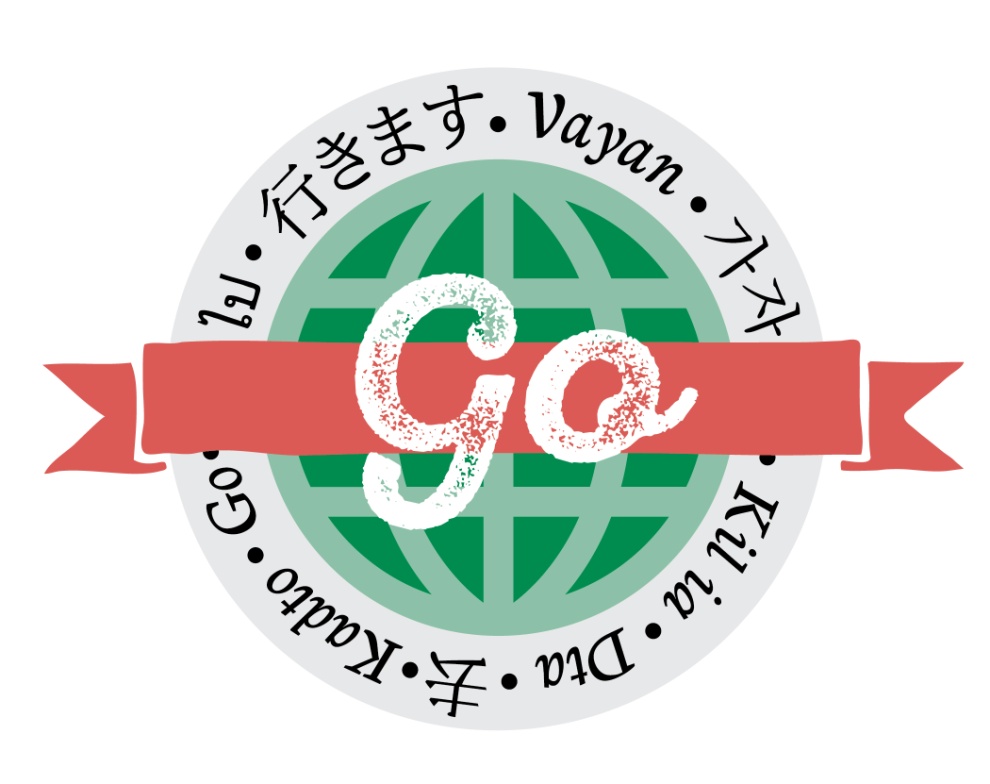 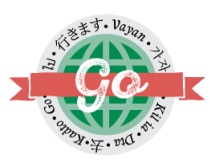 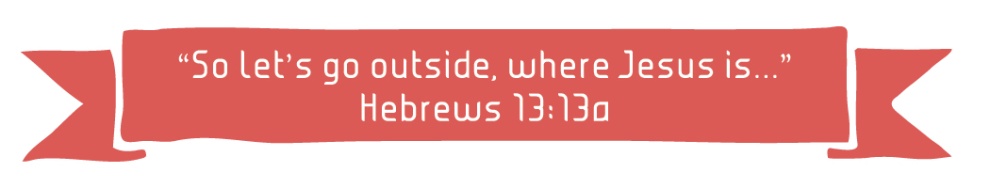 Cumberland Presbyterian Church